Regulation of the Event(Company name, legal person) with headquarters at _____, Municipality of ______, registered at the Commercial Registry Office of ______ under No. _____, in partnership with _______ plans to carry out the event called "(hackathon name)", between (month) ___th and ___th, which will be governed by the provisions of these terms and conditions (terms).1. Purpose1.1. The (hackathon name) will promote a technological challenge over ____ consecutive hours with the main goal of creating a _________ to address a challenge in the _____ industry. 2. Organization2.1. The (hackathon name) is organized by ____ in partnership with the ____ and _______. These terms and the event will be promoted through the official website of the event at ________3. Facilities and Infrastructure3.1. The (hackathon name) will be held at ______, in (city) , beginning at __:___ on ___ ___, 20__, with an expected duration of ___ consecutive hours. 3.2. (Company name) reserves the right to change the location and date of the event provided for in the preceding paragraph due to logistical reasons and at its sole discretion. 3.3. Participants consent that (hackathon name) facilities and infrastructure are for the exclusive use of this event. 3.4.  (Company name)  will ensure the technical infrastructure necessary for the event, including Wi-Fi and web access. 3.5. Participants will be responsible for their own IT equipment, such as laptops or mobile devices. 3.6 (Company name) will be responsible for providing food to all participants during the event.4. Participants and Applications4.1. ________ are eligible to participate in the (hackathon name):(Sample eligibility requirements: Individuals older than ____ years, individuals with _______ experience, individuals in the _______ industry)
4.3. Formal application shall be submitted at the official (hackathon name) website - ____________ - in the period between ___:00 am of ___ ______ and ___:___ pm of __ _________. 4.4. The application shall be accompanied by the complete identification of each one of the team members, particularly: Full name, birth date, email,and social media profile(s). The organization ensures the confidentiality and protection of all personal data provided for participation in the (hackathon name), which will not be transferred or used for any other purpose.5. Event Details5.1. The (hackathon name) is a competition intended to encourage the creation and development of __________ that responds to the challenge posed by (organization company). 5.2. The duration of the event is ____ hours, and the competition is expected to start at _____ on _____ _____, 20____.5.3. The event will start with a team briefing and the delivery of a printed copy of these terms to all participants. 5.4. Teams will have ___ hours to create an app. During this period, there will be a stage for considering the ideas of the teams. The goal of this stage is to select the finalist ideas that will be presented to the judge or panel of judges.. 5.5. After the presentation of the ideas, the judge or judges will deliberate in accordance with the criteria provided for in paragraph 7.1 of these terms to select the winners. 5.6. The event will conclude after the announcement of the winning teams. 6. Panel of Judges6.1. The panel of judges will be composed of a maximum of (company name) members, and other guests with recognized experience in the subject matter of the (hackathon name). 6.2. One of the panel will be appointed as chairman, who will be responsible for coordinating and ensuring the progression of the work and the panel’s final decision. 6.3. The decisions of the panel will be made by simple majority. The chairman shall have the right to cast the deciding vote, if needed. 6.4. These decisions will be made at the panel’s sole discretion. No team or team member shall make any claim or appeal against the decisions, either interlocutory or final, of the panel.7. Selection of Winning Team(s)7.1. For the selection of the winning team(s), the evaluation criteria of the apps to be used by the panel will be: 8. Prizes8.1. Prizes will be awarded to the winning teams as follows: 1st Prize: 2nd Prize: 3rd Prize: 8.2. Prizes will be delivered by ____ _____, 20___. . 8.3. (Company name) reserves the right not to deliver prizes (in whole or in part) should the quality of the final products not meet the challenge of the event and/or should the panel of judges decide not to do so, at its sole discretion. No team or team member shall dispute or make any claims about the decision. 8.4. The payment of any taxes, fees, charges or contributions related to the prizes is the sole responsibility of each individual team member of the winning teams. 8.5. The awards ceremony will take place at the end of the event following the announcement of the winners. If the winners are not present at the time of the announcement, they will be notified (via phone or email) by the organization which will include an alternative method for delivering the prize. The awarding of prizes to third parties will not be allowed. 8.6. Should the winners not claim their prize by December 31, 20____, they will lose the right to it and there will not be any kind of alternative compensation.9. Acceptance of and Agreement to Terms and Conditions9.1. The application to the (hackathon name) implies the full acceptance of these terms and conditions.9.2. Participants agree to the following conditions for the application and participation in the (hackathon name): 9.2.1. The solutions developed shall not feature any references of a sexual nature, explicit or suggestive, shall not be offensive, obscene, pornographic or violent or derogatory to any ethnic, racial, religious, professional or age group. They should not encourage any form of hate or group hate nor contain derogatory comments about (company name)  or its products or services, or other people, products or companies. 9.2.2. The solutions developed shall not advertise illegal drugs or firearms (or the use of either), or any activity that may convey unsafe, dangerous or political messages. 9.2.3. The solutions developed shall not present registered trademarks or logos owned by third parties or advertise or promote any brand or product of any kind. 9.2.4. The solutions developed shall not contain materials protected by copyright or property of third parties (including photographs, sculptures, paintings and other works of art or images published on websites or on television, movies or other media). Participants shall ensure that the ideas/prototypes/apps proposed are innovative and original. 9.2.5. The solutions developed shall not present any names, images, photographs or other evidences that identify any person, living or dead, without explicit authorization from them or their representatives. 9.2.6. During the (hackathon name), participants shall act with the utmost courtesy and respect for all persons and entities involved in the event. 9.3. Failure to comply with the terms and conditions provided for in this clause may result in, by decision of the panel of judges, at its sole discretion, the exclusion of the participant and/or team from the (hackathon name) with no claim or appeal.10. Intellectual Property10.1. By participating in the (hackathon name), participants acknowledge and accept, for all legal purposes, that: All intellectual property rights are exclusively owned by (organization company), including copyright and related rights on the ideas/prototypes/apps and their components, whose design and development the participants have been involved in during the (hackathon name). Participants therefore assign, freely and for an unlimited time, all intellectual property rights they may have on these ideas/prototypes/apps and their components to (organization company). (Company name) shall not have, at any time, any obligation to inform or request any type of authorization regarding the use, development and/or change of ideas/prototypes/apps and their components whose design and development the participants have been involved in during the (hackathon name). 11. Questions or Suggestions11.1. For clarification, applicants and participants shall first refer to the information available on the (hackathon name) website: _____________________11.2. For any further information or suggestion, the following email address should be used: _____________________ 11.3. Any omission shall be settled by the panel of judges, pursuant to Clause 6 of these terms. 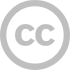 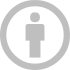 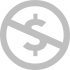 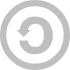 Attribution-NonCommercial-ShareAlike 4.0 InternationalOr...Or...4.2. Individuals can only participate in the (hackathon name) as a team. Participants shall be responsible for the organization of the teams and each team shall consist of a minimum of 3 members and a maximum of 5 members. The organization shall accept only one application per team.4.2.  Individuals can only participate in the (hackathon name) as a team. (Company name)  will organize an event prior to the hackathon to help people team up.CriteriaWeightValuePrototype quality40%From 0 to 10 Tech quality40%From 0 to 10 User Experience20%From 0 to 10 